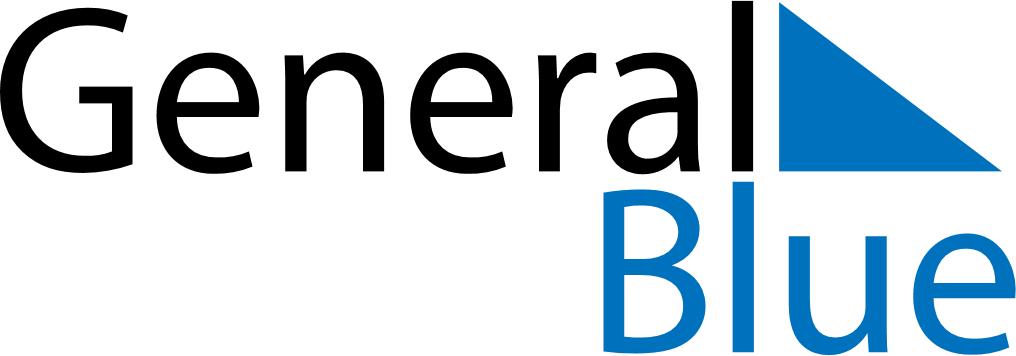 Weekly CalendarApril 20, 2025 - April 26, 2025Weekly CalendarApril 20, 2025 - April 26, 2025Weekly CalendarApril 20, 2025 - April 26, 2025Weekly CalendarApril 20, 2025 - April 26, 2025Weekly CalendarApril 20, 2025 - April 26, 2025Weekly CalendarApril 20, 2025 - April 26, 2025SUNDAYApr 20MONDAYApr 21MONDAYApr 21TUESDAYApr 22WEDNESDAYApr 23THURSDAYApr 24FRIDAYApr 25SATURDAYApr 26